“BY THE SHORE IN 24”     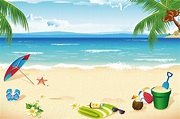 THIS PRE-REGISTRATION IS NOT A COMMITMENT The cost for this trip will not be known until we complete the pre-registration including, determine the number of passengers, buses needed and pickup locations.  From that information the cost will be determined, including Ohio/SC Party and at which time each pre-registrant will be contacted with final informationBelow is the travel scheduleSaturday, October 26, 2024 we will depart from the pickup areas at 8:AM and stop at approximately 2 hours for rest room break and a lunch break, (on your own) then to a hotel.Sunday, October 27, AM after breakfast we will continue to Myrtle Beach with a rest room stop and lunch arriving by Noon at the Sheraton Hotel Convention Center  for three nights. Social event in the evening. Monday, October 28, relax and enjoy the area till time for the GGC opening.Tuesday October 29, enjoy a leisure time in the area or attend GGC report session then attend the Ohio/South Carolina party in the evening.Wednesday, October 30, AM departure with stops on the way for breaks and food.Thursday, October 31, return to our home base stop.Rooms will be for single, double and quad (4) housing.Hotel Rooms 	 dbl/ King 196.50 	 Dlx dbl/King 219.75  	 Club dbl/ King 243.00  	 Exec Dbl/King 359.27   Jr Suite w/ Balcony   266.26		HOTEL RESERVATIONS NOT AVAILABLE AT THIS TIMETHIS DOES NOT INCLUDE TRIENNIAL GGC REGISTRATION OR OTHER COST RELATED AT THE ASSEMBLY SESSION   RETURN YOUR INFORMATION AND AN UP TO DATE TRAVEL PLAN will BE SENTPRE-REGISTRATION FORMNAME/S_____________________________  Spouse  or TC_____________________ Email _______________________________	Cell Ph ____________________Home address_______________________________	City____________ State___Number staying in one room_______    CHAPTER Dist #_______  Chapter #________Questions; email nicksally40@columbus.rr.com        		   Mail to: Sally Anspach 404 Whitaker Ave. S. Powell, Oh 43065 Place additional names on back, 4 maximum